BangladeshBangladeshBangladeshBangladeshApril 2030April 2030April 2030April 2030SundayMondayTuesdayWednesdayThursdayFridaySaturday12345678910111213Feast of the Sacrifice (Eid al-Adha)14151617181920Bengali New Year’s Day21222324252627282930NOTES: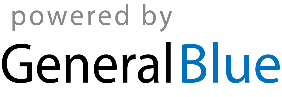 